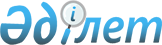 О внесении изменений и дополнений в приказ Министра оборонной и аэрокосмической промышленности Республики Казахстан от 21 августа 2017 года № 145/НҚ "Об утверждении Правил формирования и ведения реестра отечественных товаропроизводителей и отечественных поставщиков работ, услуг"
					
			Утративший силу
			
			
		
					Приказ Министра оборонной и аэрокосмической промышленности Республики Казахстан от 22 мая 2018 года № 85/НҚ. Зарегистрирован в Министерстве юстиции Республики Казахстан 11 июня 2018 года № 17029. Утратил силу приказом Министра индустрии и инфраструктурного развития Республики Казахстан от 29 января 2020 года № 32.
      Сноска. Утратил силу приказом Министра индустрии и инфраструктурного развития РК от 29.01.2020 № 32 (вводится в действие по истечении десяти календарных дней после дня его первого официального опубликования).
      ПРИКАЗЫВАЮ:
      1. Внести в приказ Министра оборонной и аэрокосмической промышленности Республики Казахстан от 21 августа 2017 года № 145/НҚ "Об утверждении Правил формирования и ведения реестра отечественных товаропроизводителей и отечественных поставщиков работ, услуг" (зарегистрирован в Реестре государственной регистрации нормативных правовых актов за № 15805, опубликован 11 октября 2017 года в Эталонном контрольном банке нормативных правовых актов Республики Казахстан), следующие изменения и дополнения:
      в Правилах формирования и ведения реестра отечественных товаропроизводителей и отечественных поставщиков работ, услуг, утвержденных указанным приказом:
      дополнить пунктом 11-1 следующего содержания:
      "11-1. Организации, находящиеся в ведении уполномоченного органа и его ведомств, государственных заказчиков, обеспечивающие потребности Вооруженных сил, других войск и воинских формирований в производстве товаров (продукции) военного назначения, товаров (продукции) двойного назначения (применения) и поставке работ военного назначения и услуг военного назначения, подлежат включению в Реестр без рассмотрения Комиссии.";
      пункт 12  изложить в следующей редакции:
      "12. В случае выявления Комиссией несоответствия документов, указанных в пункте 10 настоящих Правил, оператор извещает отечественного товаропроизводителя или отечественного поставщика работ, услуг в течение 2 (двух) рабочих дней со дня вынесения протокола.
      Отечественный товаропроизводитель и отечественный поставщик работ, услуг в течение 3 (трех) рабочих дней со дня получения извещения письменно извещает оператора об устранении выявленных несоответствий с приложением подтверждающих документов.";
      дополнить пунктом 13-1 следующего содержания:
      "13-1. Реестр утверждается уполномоченным органом по согласованию с государственными заказчиками (Министерство обороны Республики Казахстан, Министерство внутренних дел Республики Казахстан) в соответствии с компетенцией, предусмотренной подпунктом 3-2) пункта 2 статьи 7 Закона Республики Казахстан от 19 января 2001 года №146 "О государственном оборонном заказе";
      пункт 14  изложить в следующей редакции:
      "14. Изменения и дополнения в Реестр вносятся не более двух раз в год, в июне и ноябре текущего года.". 
      подпункт 1) пункта 16 изложить в следующей редакции:
      "1) установления недостоверности в сторону завышения заявленных юридическим лицом объемах наличия производственных помещений, мощностей, технологического оборудования, необходимых для производства товаров (продукции), работ и услуг, являющихся предметом оборонного заказа, определяемых Комиссией;";
      пункт 17 исключить.
      2. Департаменту государственного оборонного заказа Министерства оборонной и аэрокосмической промышленности Республики Казахстан в установленном законодательном Республики Казахстан порядке обеспечить:
      1) государственную регистрацию настоящего приказа в Министерстве юстиции Республики Казахстан;
      2) в течение десяти календарных дней со дня государственной регистрации настоящего приказа направление его копии в бумажном и электронном виде на казахском и русском языках в Республиканское государственное предприятие на праве хозяйственного ведения "Республиканский центр правовой информации" для официального опубликования и включения в Эталонный контрольный банк нормативных правовых актов Республики Казахстан;
      3) в течение десяти календарных дней со дня государственной регистрации настоящего приказа направление его копии на официальное опубликование в периодические печатные издания;
      4) размещение настоящего приказа на интернет-ресурсе Министерства оборонной и аэрокосмической промышленности Республики Казахстан после его официального опубликования;
      5) в течение десяти рабочих дней после государственной регистрации настоящего приказа в Министерстве юстиции Республики Казахстан представление в Юридический департамент Министерства оборонной и аэрокосмической промышленности Республики Казахстан сведений об исполнении мероприятий, согласно подпунктам 1), 2), 3) и 4) настоящего пункта.
      3. Контроль за исполнением настоящего приказа возложить на курирующего вице-министра оборонной и аэрокосмической промышленности Республики Казахстан.
      4. Настоящий приказ вводится в действие по истечении десяти календарных дней после дня его первого официального опубликования.
      "СОГЛАСОВАН"
Министр обороны
Республики Казахстан
__________________ 
23 мая 2018 года
      "СОГЛАСОВАН"
Министр внутренних дел
Республики Казахстан
__________________
23 мая 2018 года
					© 2012. РГП на ПХВ «Институт законодательства и правовой информации Республики Казахстан» Министерства юстиции Республики Казахстан
				
      Министр  оборонной и 
аэрокосмической промышленности
Республики Казахстан 

Б. Атамкулов
